Atividades Complementares para Alunos Educação Especial (Inclusão) Escola: E.M.E.I OLINDA MARIA DE JESUS SOUZAProfessor/AEE: Fátima Aparecida de AssumpçãoData: 08/07/2021 a 08/07/2021ATIVIDADE IMPRESSA AUTOAVALIAÇÃO: A atividade deverá ser filmada com o aluno realizando-a. OBJETIVO: Estimular a criatividade, a imaginação a linguagem e o movimento.Modo de Jogar:  Coloque as figuras  sobre a mesa. O adulto deve ler a ficha de informação uma de cada vez ,  o aluno deverá identificar objeto.  Se possivel imite o som e o movimento do animal , os outros objetos  mostre para a criança como a porta, a janela.Recorte as figuras e as fichas de informações abaixo. Se  possível,   cole na cartolina , papelão para maior durabilidade.QUEM SOU EU ?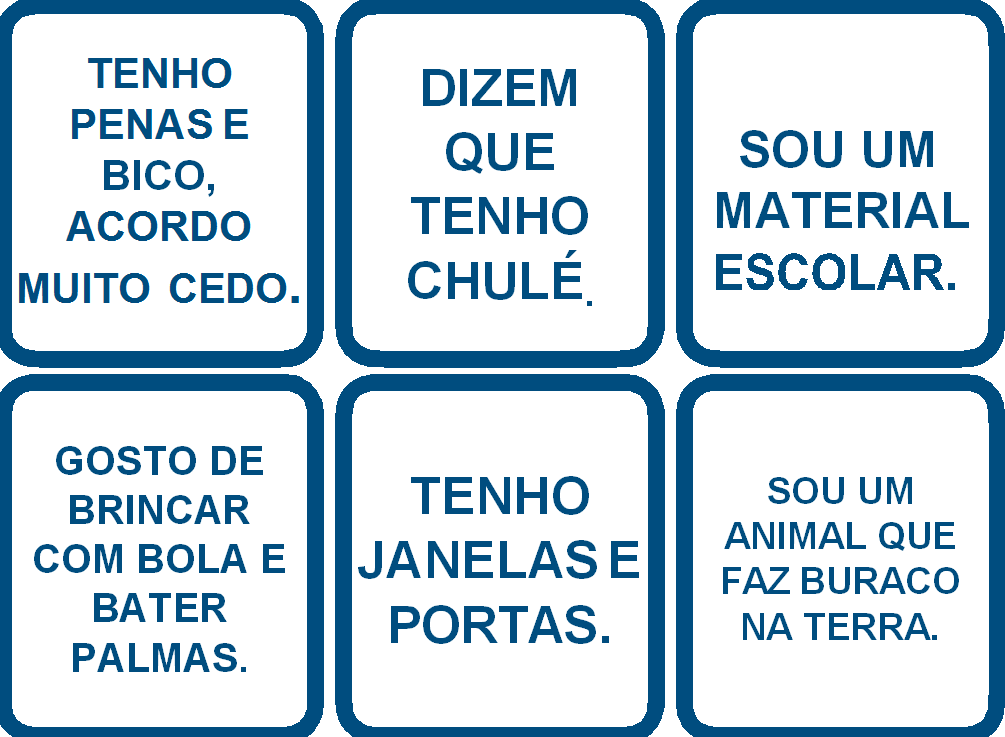 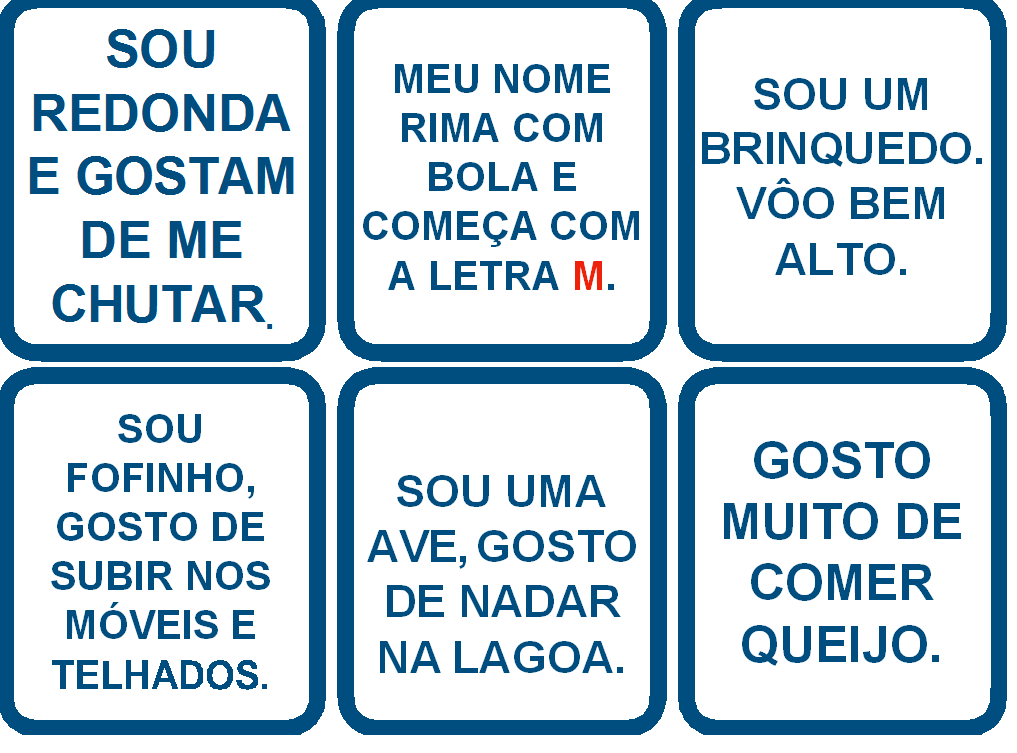 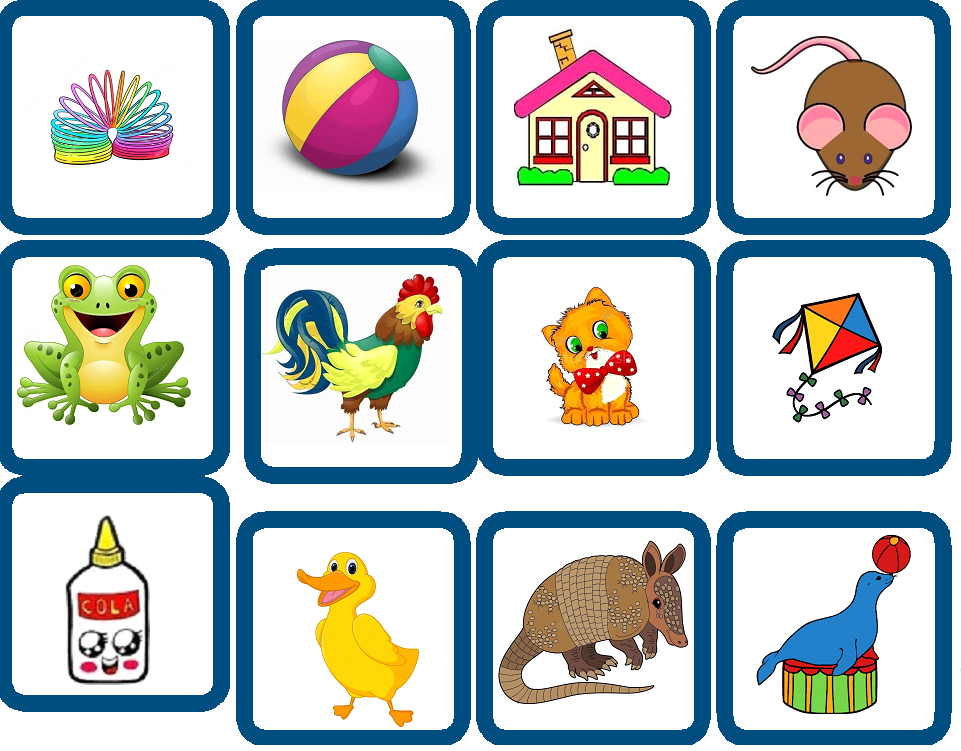 